
Aantal spelers: TweeHet spel:

De twee spelers proberen tegelijk om met behulp van de uiteinden van het touw de kaas langs de gaten te loodsen en zo hoog mogelijk te eindigen.

Tot de eerste lijn zijn er geen punten te verdienen, daarna het aantal punten dat aangegeven staat.Veel speelplezier.www.Partyverhuur-Verkoop.nl	0622819390		Info@partyverhuureerbeek.nl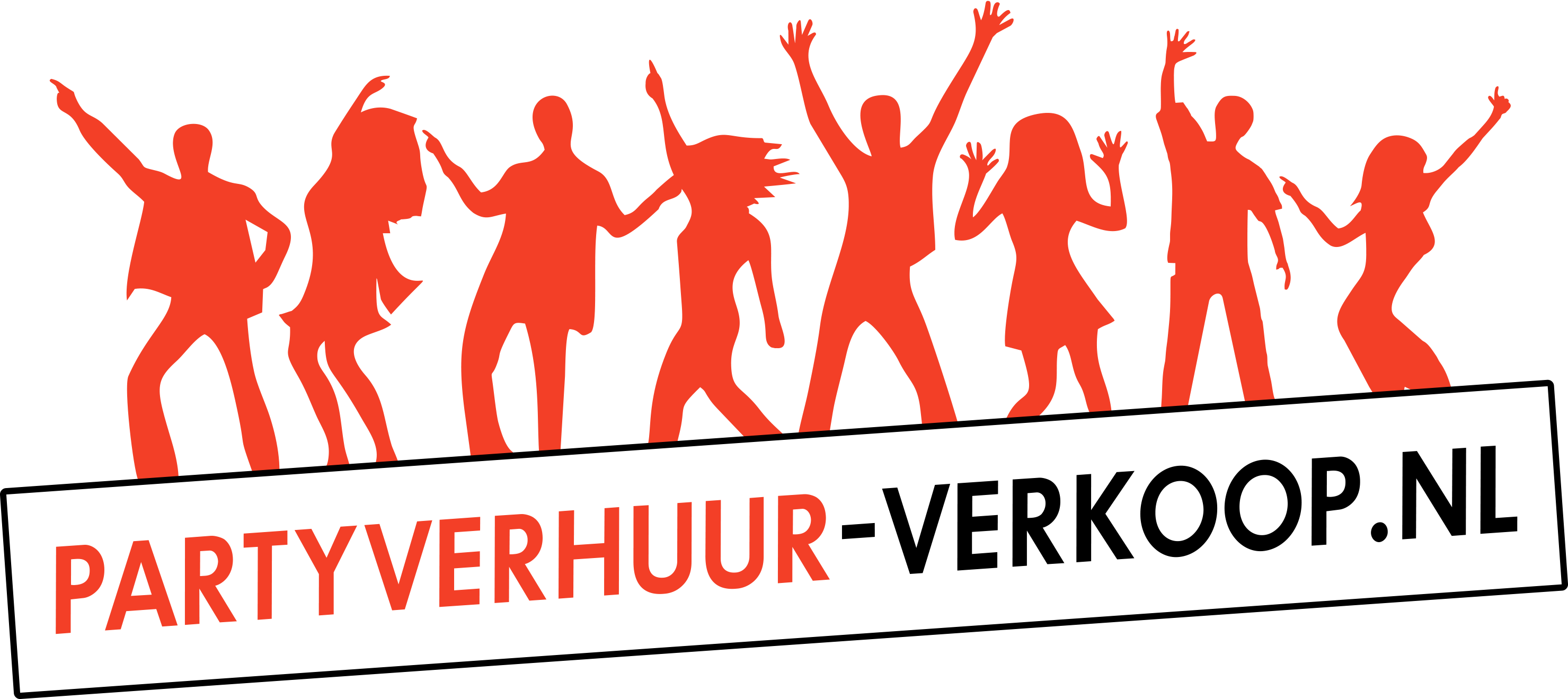 